РОССИЙСКАЯ ФЕДЕРАЦИЯЗАКОНЛИПЕЦКОЙ ОБЛАСТИО ПОДДЕРЖКЕ ИНВЕСТИЦИЙ В ЭКОНОМИКУ ЛИПЕЦКОЙ ОБЛАСТИПринятпостановлениемЛипецкого областного Собрания депутатовот 20 февраля 1997 г. N 826-псНастоящий Закон устанавливает формы, условия и порядок оказания государственной поддержки инвесторам, осуществляющим инвестиции в экономику Липецкой области (далее - области).Правовые и экономические условия инвестиционной деятельности на территории области регулируются Конституцией Российской Федерации, Налоговым кодексом Российской Федерации и другим действующим законодательством, а также настоящим Законом.Статья 1. Основные понятия и термины, используемые в настоящем ЗаконеОрганизации - юридические лица, образованные в соответствии с законодательством Российской Федерации, а также иностранные юридические лица, компании и другие корпоративные образования, обладающие гражданской правоспособностью, созданные в соответствии с законодательством иностранных государств, международные организации, их филиалы и представительства, созданные на территории Российской Федерации.Инвесторы - юридические лица, физические лица, осуществляющие предпринимательскую деятельность без образования юридического лица, осуществляющие вложение собственных, заемных или привлеченных средств в форме инвестиций и обеспечивающие их целевое использование.Инвестиции - денежные средства, ценные бумаги, иное имущество, в том числе имущественные права, иные права, имеющие денежную оценку, вкладываемые в объекты предпринимательской и (или) иной деятельности в целях получения прибыли и (или) достижения иного полезного эффекта.Инвестиционная деятельность - вложение инвестиций и осуществление практических действий в целях получения прибыли и (или) достижения иного полезного эффекта.Объекты инвестиционной деятельности - вновь создаваемые и (или) модернизируемые основные фонды и оборотные средства во всех отраслях экономики, ценные бумаги, целевые денежные вклады, научно-техническая продукция, другие объекты собственности, а также имущественные права и права на интеллектуальную собственность.Инвестиционный проект - обоснование экономической целесообразности, объема и сроков вложения инвестиций, а также описание практических действий по их осуществлению (бизнес-план).Срок окупаемости инвестиционного проекта - срок со дня начала финансирования инвестиционного проекта до дня, когда разность между накопленной суммой чистой прибыли с амортизационными отчислениями и объемом инвестиционных затрат приобретает положительное значение.Расчетный срок окупаемости инвестиционного проекта - срок окупаемости, рассчитанный на основании данных инвестиционного проекта.Фактический срок окупаемости инвестиционного проекта - срок окупаемости, рассчитанный на основании фактических показателей хозяйственной деятельности инвестора, осуществляющего инвестиционный проект.Абзацы десятый - пятнадцатый утратили силу. - Закон Липецкой области от 28.04.2010 N 372-ОЗ.Резидентом особой экономической зоны признается коммерческая организация, за исключением унитарного предприятия, зарегистрированная в соответствии с законодательством Российской Федерации на территории муниципального образования, в границах которого расположена особая экономическая зона, и заключившая с органами управления особой экономической зоной соглашение о ведении промышленно-производственной деятельности в порядке и на условиях, предусмотренных Федеральным законом "Об особых экономических зонах в Российской Федерации".(абзац введен Законом Липецкой области от 14.02.2006 N 264-ОЗ)Абзац утратил силу с 01.01.2022. - Закон Липецкой области от 18.11.2021 N 5-ОЗ.Бюджетная эффективность - показатель, который определяется как отношение суммы величины налоговых поступлений и обязательных платежей в бюджет области к размеру государственной поддержки.(абзац введен Законом Липецкой области от 16.10.2007 N 99-ОЗ)Статья 2. Деятельность иностранных инвесторов на территории областиОтношения, связанные с инвестиционной деятельностью, осуществляемой иностранными инвесторами на территории области, регулируются международными договорами Российской Федерации, Гражданским кодексом Российской Федерации, настоящим Законом, другими федеральными и областными законами и иными нормативными правовыми актами. Если международным договором Российской Федерации установлены иные правила, чем предусмотренные настоящим Законом, то применяются правила международного договора.Статья 3. Формы государственной поддержки1. Государственная поддержка организациям оказывается в форме:(в ред. Закона Липецкой области от 30.05.2008 N 156-ОЗ)- льготы по налогу на имущество организаций и понижения налоговой ставки по налогу на прибыль организаций, подлежащему зачислению в областной бюджет, в соответствии с законами области о налогах;(в ред. Закона Липецкой области от 30.05.2008 N 156-ОЗ)- абзац утратил силу. - Закон Липецкой области от 28.04.2010 N 372-ОЗ;- государственных гарантий области по инвестиционным проектам для осуществления инвестиций в форме капитальных вложений (далее - государственных гарантий области);(абзац введен Законом Липецкой области от 30.05.2008 N 156-ОЗ; в ред. Закона Липецкой области от 27.04.2012 N 24-ОЗ)- предоставления субсидий из областного бюджета;(абзац введен Законом Липецкой области от 31.03.2015 N 387-ОЗ)- предоставления в залог активов, находящихся в распоряжении залогового фонда области;(абзац введен Законом Липецкой области от 31.03.2015 N 387-ОЗ)- предоставления информационной поддержки;(абзац введен Законом Липецкой области от 31.03.2015 N 387-ОЗ)- предоставления земельных участков, находящихся в государственной или муниципальной собственности, для размещения объектов социально-культурного и коммунально-бытового назначения, реализации масштабных инвестиционных проектов, в аренду без проведения торгов.(абзац введен Законом Липецкой области от 02.10.2019 N 298-ОЗ)2. Утратила силу. - Закон Липецкой области от 28.04.2010 N 372-ОЗ.Статьи 4 - 5. Утратили силу. - Закон Липецкой области от 30.05.2008 N 156-ОЗСтатья 6. Утратила силу. - Закон Липецкой области от 28.04.2010 N 372-ОЗ.Статья 7. Условия предоставления государственной поддержки1. Государственная поддержка в форме льготы по налогу на имущество организаций и понижения налоговой ставки по налогу на прибыль организаций, подлежащему зачислению в областной бюджет, предоставляется организациям, осуществляющим инвестиционные проекты, прошедшие конкурсный отбор, при условии фактического выполнения годовых финансово-экономических показателей бизнес-плана инвестиционного проекта, представленного в конкурсную комиссию, в части следующих показателей: инвестиции, вложенные в проект, по которому предоставлены льготы, выручка от реализации продукции (работ, услуг), налогооблагаемая прибыль, количество созданных рабочих мест.(в ред. Законов Липецкой области от 30.05.2008 N 156-ОЗ, от 24.03.2011 N 473-ОЗ, от 27.04.2012 N 24-ОЗ)2 - 3. Утратили силу. - Закон Липецкой области от 30.05.2008 N 156-ОЗ.4. Утратила силу. - Закон Липецкой области от 28.04.2010 N 372-ОЗ.5 - 6. Утратили силу. - Закон Липецкой области от 30.05.2008 N 156-ОЗ.7. Государственная поддержка в форме государственных гарантий области по инвестиционным проектам для осуществления инвестиций в форме капитальных вложений предоставляется в соответствии с требованиями Бюджетного кодекса Российской Федерации, Закона Липецкой области от 27 декабря 2019 года N 343-ОЗ года "О бюджетном процессе Липецкой области", настоящего Закона и принимаемых в соответствии с ними иных нормативных правовых актов области.(в ред. Закона Липецкой области от 26.12.2022 N 259-ОЗ)Право на получение государственной поддержки в форме государственных гарантий области предоставляется организациям по инвестиционным проектам, прошедшим конкурсный отбор.Срок действия предоставляемых государственных гарантий области не может быть более пятнадцати лет.(часть 7 в ред. Закона Липецкой области от 27.04.2012 N 24-ОЗ)8. Субсидии из областного бюджета предоставляются на реализацию инвестиционных проектов за счет средств областного бюджета в соответствии с бюджетным законодательством.(часть 8 введена Законом Липецкой области от 31.03.2015 N 387-ОЗ)9. Предоставление в залог активов, находящихся в распоряжении залогового фонда области, для обеспечения исполнения обязательств инвесторов по кредитам финансово-кредитных организаций для реализации инвестиционных проектов осуществляется в порядке, предусмотренном Законом Липецкой области от 29 сентября 2004 года N 127-ОЗ "О залоговом фонде Липецкой области".(часть 9 введена Законом Липецкой области от 31.03.2015 N 387-ОЗ)10. Информационная поддержка инвесторам осуществляется путем размещения исполнительным органом государственной власти области в сфере инвестиций информации об инвестиционной деятельности в области на специализированном двуязычном интернет-портале "Инвестиционный портал Липецкой области" (http://invest-lipetsk.com), обеспечивающем наглядное представление инвестиционных возможностей в области.(часть 10 введена Законом Липецкой области от 31.03.2015 N 387-ОЗ)11. Земельные участки, находящиеся в государственной или муниципальной собственности, в аренду без проведения торгов предоставляются организациям в соответствии с Законом Липецкой области от 15 июня 2015 года N 418-ОЗ "Об установлении критериев, которым должны соответствовать объекты социально-культурного и коммунально-бытового назначения, масштабные инвестиционные проекты, для размещения (реализации) которых допускается предоставление земельных участков, находящихся в государственной или муниципальной собственности, в аренду без проведения торгов.(часть 11 введена Законом Липецкой области от 02.10.2019 N 298-ОЗ)Статья 8. Обязанности инвесторовОрганизации, которым предоставляется государственная поддержка в соответствии с настоящим Законом, обязаны:(в ред. Закона Липецкой области от 26.07.2013 N 167-ОЗ)- ежеквартально в сроки составления бухгалтерской (финансовой) отчетности предоставлять в Правительство области сведения о выручке от реализации продукции (работ, услуг), налогооблагаемой прибыли, количестве созданных рабочих мест, инвестициях, вложенных в проект, по которому предоставлена государственная гарантия, и копии документов, подтверждающих их целевое использование;(абзац введен Законом Липецкой области от 26.07.2013 N 167-ОЗ; в ред. Законов Липецкой области от 12.08.2014 N 307-ОЗ, от 29.09.2022 N 194-ОЗ)- ежеквартально в сроки составления бухгалтерской (финансовой) отчетности предоставлять в Правительство области сведения о выручке от реализации продукции (работ, услуг), налогооблагаемой прибыли, фактических суммах налоговых льгот, количестве созданных рабочих мест, расчет бюджетной эффективности с начала предоставления льготного режима налогообложения, а также фактически произведенных вложениях в инвестиционные проекты, по которым предоставлены льготы, и копии документов, подтверждающих их целевое использование;(в ред. Законов Липецкой области от 16.10.2007 N 99-ОЗ, от 12.08.2014 N 307-ОЗ, от 29.09.2022 N 194-ОЗ)- абзацы третий - четвертый утратили силу. - Закон Липецкой области от 28.04.2010 N 372-ОЗ.Организации, производящие сельскохозяйственную продукцию, осуществляющие ее первичную и последующую (промышленную) переработку (в том числе на арендованных основных средствах) и реализующие эту продукцию, при условии, если в общем доходе от реализации товаров (работ, услуг) таких организаций доля дохода от реализации произведенной ими сельскохозяйственной продукции, включая продукцию ее первичной переработки, произведенную ими из сельскохозяйственного сырья собственного производства, составляет не менее 70 процентов за календарный год, а также сельскохозяйственные потребительские кооперативы (перерабатывающие, сбытовые (торговые), снабженческие, садоводческие, огороднические, животноводческие), признаваемые таковыми в соответствии с Федеральным законом от 8 декабря 1995 года N 193-ФЗ "О сельскохозяйственной кооперации", у которых доля доходов от реализации сельскохозяйственной продукции собственного производства членов данных кооперативов, включая продукцию первичной переработки, произведенную данными кооперативами из сельскохозяйственного сырья собственного производства членов этих кооперативов, а также от выполненных работ (услуг) для членов данных кооперативов составляет в общем доходе от реализации товаров (работ, услуг) не менее 70 процентов за календарный год, (далее - сельскохозяйственные товаропроизводители), которым предоставляется государственная поддержка в соответствии с настоящим Законом, расчет бюджетной эффективности не представляют.(абзац введен Законом Липецкой области от 24.03.2011 N 473-ОЗ)Статья 9. Ответственность инвесторов1. Невыполнение финансово-экономических показателей бизнес-плана инвестиционного проекта, указанных в части 1 статьи 7 настоящего Закона, более чем на 10 процентов является основанием для прекращения предоставления государственной поддержки в форме льготы по налогу на имущество организаций и понижения налоговой ставки по налогу на прибыль организаций, подлежащему зачислению в областной бюджет.(в ред. Законов Липецкой области от 30.05.2008 N 156-ОЗ, от 27.04.2012 N 24-ОЗ)1.1. Государственная гарантия области подлежит отзыву в случаях, установленных Бюджетным кодексом Российской Федерации.(часть 1.1 в ред. Закона Липецкой области от 26.12.2022 N 259-ОЗ)2 - 3. Утратили силу. - Закон Липецкой области от 28.04.2010 N 372-ОЗ.4. Споры, возникающие при осуществлении инвестиционной деятельности, рассматриваются в порядке, установленном действующим законодательством.Статья 10. Конкурсный отбор инвестиционных проектов1. Конкурсный отбор инвестиционных проектов осуществляется на основании утвержденного Правительством области положения о проведении конкурсного отбора инвестиционных проектов для оказания государственной поддержки конкурсной комиссией, созданной Правительством области.(в ред. Закона Липецкой области от 29.09.2022 N 194-ОЗ)Каждый претендент может подать только одну конкурсную заявку.(абзац введен Законом Липецкой области от 27.04.2012 N 24-ОЗ)(часть 1 в ред. Закона Липецкой области от 28.04.2010 N 372-ОЗ)2. Организации, претендующие на льготный режим налогообложения, представляют в конкурсную комиссию следующие документы:- заявление в произвольной форме;- утвержденный претендентом бизнес-план, составленный по форме, установленной в приложении N 1 к Положению об оценке эффективности инвестиционных проектов при размещении на конкурсной основе централизованных инвестиционных ресурсов Бюджета развития Российской Федерации, утвержденному постановлением Правительства Российской Федерации от 22 ноября 1997 года N 1470;- копии учредительных документов, заверенные нотариально или регистрирующим органом;- статистическую отчетность за последний отчетный год;- бухгалтерскую (финансовую) отчетность за последний отчетный год, за последний завершенный квартал текущего года и аналогичный период предшествующего года;(в ред. Закона Липецкой области от 12.08.2014 N 307-ОЗ)- копию аудиторского заключения о достоверности бухгалтерской отчетности за последний отчетный год (для юридических лиц, которые в соответствии с законодательством Российской Федерации должны проходить ежегодную аудиторскую проверку);- абзац утратил силу. - Закон Липецкой области от 12.08.2014 N 307-ОЗ;- мотивированное заключение органа местного самоуправления о реализации инвестиционного проекта;- расчет бюджетной эффективности.Сельскохозяйственные товаропроизводители, претендующие на льготный режим налогообложения, расчет бюджетной эффективности не представляют.(часть 2 в ред. Закона Липецкой области от 27.04.2012 N 24-ОЗ)2.1. Организации, претендующие на получение государственной поддержки в форме государственной гарантии области, представляют в конкурсную комиссию документы, установленные Правительством области.(часть 2.1 введена Законом Липецкой области от 26.12.2022 N 259-ОЗ)3. Утратила силу. - Закон Липецкой области от 28.04.2010 N 372-ОЗ.3.1. Утратила силу. - Закон Липецкой области от 26.12.2022 N 259-ОЗ.3.2. В течение трех рабочих дней со дня получения документов, представленных в соответствии с настоящей статьей, исполнительный орган государственной власти области, являющийся организатором конкурса, запрашивает в налоговых органах Российской Федерации, органах государственных внебюджетных фондов, в Арбитражном суде Липецкой области, исполнительных органах государственной власти области:(в ред. Законов Липецкой области от 31.03.2015 N 387-ОЗ, от 26.12.2022 N 259-ОЗ)- документы, подтверждающие факт внесения записи об организации в Единый государственный реестр юридических лиц;- справки о состоянии расчетов организации по налогам, сборам и иным обязательным платежам в бюджеты бюджетной системы Российской Федерации, подтверждающие отсутствие недоимки по уплате налогов, сборов, обязательных платежей, пеней, штрафов и иных финансовых санкций, об отсутствии нарушений бюджетного законодательства Российской Федерации и задолженности по неналоговым доходам в областной бюджет, об отсутствии просроченной задолженности по возврату в областной бюджет субсидий и бюджетных инвестиций, а также иной просроченной задолженности в областной бюджет;(в ред. Закона Липецкой области от 02.10.2019 N 298-ОЗ)- подтверждающие сведения о том, что организация не находится в процессе реорганизации, ликвидации или банкротства;- абзац утратил силу. - Закон Липецкой области от 26.12.2022 N 259-ОЗ.Организация вправе самостоятельно представить в конкурсную комиссию указанные документы и сведения.(часть 3.2 введена Законом Липецкой области от 12.08.2014 N 307-ОЗ)4. Конкурсная комиссия осуществляет отбор инвестиционных проектов, заявленных организациями, претендующими на льготный режим налогообложения, по следующим критериям:(в ред. Закона Липецкой области от 02.10.2019 N 298-ОЗ)- экономическая и социальная значимость проекта для области;- расчетный срок окупаемости инвестиционного проекта (сроки окупаемости инвестиционных проектов дифференцируются в зависимости от их видов и определяются в порядке, установленном Правительством Российской Федерации);- объем инвестируемых средств;- наличие положительного заключения государственной (негосударственной) экспертизы проектной документации и результатов инженерных изысканий в случае, если проектная документация объекта капитального строительства и результаты инженерных изысканий подлежат государственной экспертизе в соответствии с федеральными законами;(в ред. Закона Липецкой области от 02.10.2019 N 298-ОЗ)- внедрение инновационных технологий, производство инновационной продукции;- производство экспортно ориентированной и (или) импортозамещающей продукции;- отсутствие задолженности по платежам в бюджеты всех уровней и внебюджетные фонды;- наличие прибыли от финансово-хозяйственной деятельности. Данный критерий не учитывается при рассмотрении инвестиционных проектов, заявленных сельскохозяйственными товаропроизводителями.(часть 4 в ред. Закона Липецкой области от 24.03.2011 N 473-ОЗ)4.1. Конкурсная комиссия, которая осуществляет отбор инвестиционных проектов, заявленных организациями, претендующими на получение государственной поддержки в форме государственной гарантии области, кроме критериев, указанных в части 4 настоящей статьи, учитывает следующие критерии:(в ред. Закона Липецкой области от 02.10.2019 N 298-ОЗ)- наличие источников возврата кредита в срок и в полном объеме с начисленными процентами за его пользование;- наличие собственных средств претендента в затратах инвестиционного проекта в объеме не менее 20 процентов от капитальных вложений, предусмотренных по годам реализации проекта;- финансовое состояние принципала должно быть не ниже удовлетворительного (на основании заключения финансового органа по результатам анализа финансового состояния принципала);(в ред. Закона Липецкой области от 26.12.2022 N 259-ОЗ)- наличие положительного заключения финансового органа области по результатам проведенной проверки достаточности предоставленного обеспечения, надежности и ликвидности обеспечения в виде банковской гарантии, поручительства, государственной (муниципальной) гарантии;(в ред. Закона Липецкой области от 26.12.2022 N 259-ОЗ)- наличие положительного заключения агента, привлекаемого в соответствии с законом об областном бюджете на соответствующий финансовый год и плановый период, о проведенной проверке по определению надежности и ликвидности обеспечения в виде залога имущества принципала или третьего лица, предоставляемого в целях исполнения обязательств принципала по удовлетворению регрессного требования (в случае предоставления обеспечения в виде залогового имущества).(абзац введен Законом Липецкой области от 26.12.2022 N 259-ОЗ)(часть 4.1 введена Законом Липецкой области от 24.03.2011 N 473-ОЗ)4.2. Претенденту должно быть отказано в участии в конкурсном отборе инвестиционных проектов, если:- не представлены в установленный срок необходимые документы;- предприятие находится в стадии реорганизации, ликвидации, банкротства;- представлена недостоверная информация в документах, предусмотренных частями 2 и 3.1 настоящей статьи;- ранее в отношении претендента было принято решение об оказании государственной поддержки в соответствии с настоящим Законом и сроки ее оказания не истекли. Указанное ограничение не распространяется на тех претендентов, которым уже оказывается государственная поддержка в форме льготы по налогу на имущество организаций и которые вновь претендуют на получение данной формы государственной поддержки в целях реализации нового инвестиционного проекта (бизнес-плана);(в ред. Закона Липецкой области от 02.10.2019 N 298-ОЗ)- в случае выявления фактов нарушения бюджетного законодательства Российской Федерации и (или) наличия задолженности по налогам, сборам и иным обязательным платежам в бюджеты бюджетной системы Российской Федерации, пеней, штрафов и иных финансовых санкций, задолженности по неналоговым доходам в областной бюджет, просроченной задолженности по возврату в областной бюджет субсидий и бюджетных инвестиций, а также иной просроченной задолженности в областной бюджет.(в ред. Закона Липецкой области от 02.10.2019 N 298-ОЗ)(часть 4.2 введена Законом Липецкой области от 24.03.2011 N 473-ОЗ)4.3. Срок государственной гарантии области определяется исходя из установленного кредитным договором срока исполнения обязательств, обеспечиваемых гарантией, увеличенного на 70 дней.(часть 4.3 введена Законом Липецкой области от 27.04.2012 N 24-ОЗ)5. Перечень проектов - победителей конкурса для оказания государственной поддержки в форме предоставления льгот по налогу на имущество организаций и понижения налоговой ставки по налогу на прибыль организаций утверждается Правительством области.(в ред. Законов Липецкой области от 24.12.2008 N 215-ОЗ, от 29.09.2022 N 194-ОЗ)Статья 11. Гарантии прав инвесторов и защита инвестиций(введена Законом Липецкой области от 17.12.2012 N 95-ОЗ)1. Все инвесторы имеют равные права:на получение информации, необходимой для принятия решений о вложении инвестиций, осуществление инвестиционной деятельности и защиту инвестиций;на государственную поддержку осуществляемой ими инвестиционной деятельности в порядке и на условиях, установленных законами области, а также принятыми в соответствии с ними нормативными правовыми актами.Всем инвесторам независимо от форм собственности гарантируется гласность в обсуждении инвестиционных проектов.2. Органы государственной власти области не вправе ограничивать права инвесторов, реализующих инвестиционные проекты на территории области, в выборе объектов инвестирования, за исключением случаев, предусмотренных федеральным законодательством.3. В случае принятия нормативных правовых актов области, ухудшающих условия инвестирования по отношению к реализуемым инвестиционным проектам, применяются положения нормативных правовых актов области, действующих на момент принятия решения о предоставлении государственной поддержки инвестиционного проекта.Глава администрацииЛипецкой областиМ.Т.НАРОЛИНЛипецк25 февраля 1997 годаN 59-ОЗ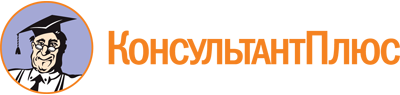 Закон Липецкой области от 25.02.1997 N 59-ОЗ
(ред. от 26.12.2022)
"О поддержке инвестиций в экономику Липецкой области"
(принят постановлением Липецкого областного Собрания депутатов от 20.02.1997 N 826-пс)Документ предоставлен КонсультантПлюс

www.consultant.ru

Дата сохранения: 04.04.2023
 25 февраля 1997 годаN 59-ОЗСписок изменяющих документов(в ред. Законов Липецкой областиот 11.11.2003 N 73-ОЗ, от 31.08.2004 N 123-ОЗ,от 14.02.2006 N 264-ОЗ, от 02.05.2006 N 289-ОЗ,от 04.04.2007 N 39-ОЗ, от 06.04.2007 N 36-ОЗ,от 16.10.2007 N 99-ОЗ, от 30.05.2008 N 156-ОЗ,от 24.12.2008 N 215-ОЗ, от 28.04.2010 N 372-ОЗ,от 24.03.2011 N 473-ОЗ, от 27.04.2012 N 24-ОЗ,от 17.12.2012 N 95-ОЗ, от 26.07.2013 N 167-ОЗ,от 12.08.2014 N 307-ОЗ, от 31.03.2015 N 387-ОЗ, от 02.10.2019 N 298-ОЗ,от 18.11.2021 N 5-ОЗ, от 29.09.2022 N 194-ОЗ, от 26.12.2022 N 259-ОЗ)